PAP – Informace o předávání Pomocného analytického přehledu pro rok 2013Vybrané účetní jednotky, které budou předávat Pomocný analytický přehled v roce 2013PAP - 2013Ministerstvo financí sděluje, že došlo k dohodě mezi zmocněnci Ministerstva financí a Českého statistického úřadu a že nebude rozšiřován počet municipálních účetních jednotek předávajících Pomocný analytický přehled v roce 2013. Municipálními účetními jednotkami se v tomto případě rozumí územní samosprávné celky a jimi zřizované příspěvkové organizace. V roce 2012 mají povinnost předávat Pomocný analytický přehled obce, jejichž počet obyvatel je k 1. lednu 2011 roven nebo vyšší než 3000 a příspěvkové organizace, jejichž aktiva celkem (netto) k 31. 12. 2010 a zároveň k 30. 9. 2011 jsou rovna nebo vyšší než 100 mil. Kč, tato hranice zůstane pro rok 2013 zachována. Na základě této dohody budou upravena též příslušná ustanovení vyhlášky č. 383/2009 Sb., technická vyhláška o účetních záznamech, ve znění pozdějších předpisů, která zatím pro rok 2013 předpokládají nižší hranici pro předávání Pomocného analytického přehledu.Tabulka: Vybrané účetní jednotky a předávání PAP v roce 2013* počet obyvatel podle stavu k 1. lednu 2012 je zveřejněn ČSÚ na internetových stránkách, poslední aktualizace ke dni 31. 5. 2012, http://www.czso.cz/csu/2012edicniplan.nsf/publ/1301-12-r_2012 .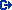 Zdroj: MF - odbor 28 - Účetnictví a audit: Přehled vybraných účetních jednotek, které budou předávat PAP v roce 2013; V Olomouci 2. 10. 2012Pro web Olomouckého kraje upravila: Renáta JahnováPomocníkDruh vybrané účetní jednotkyPředávají PAPNepředávají PAPSrovnání s rokem 2012Organizační složky státuAnoxBeze změnyStátní fondyAnoxBeze změnyPozemkový fond ČRAnoxBeze změnyStátní příspěvkové organizaceAnoxZměnapříspěvkové organizace ústředně řízené malé (0 – 100 mil. Kč netto hodnota celkových aktiv)AnoxZměna: 
od 1. 1. 2013
předávají PAP všechny
státní příspěvkové organizacepříspěvkové organizace ústředně řízené velké (100 mil. Kč netto hodnota celkových aktiv a více)AnoxBeze změnyKrajeAnoxBeze změnyObce *Obce, jejichž počet obyvatel je k 1. 1. 2012 roven
nebo vyšší
než 3000Obce, jejichž počet obyvatel je
k 1. 1. 2012 
nižší než 3000Beze změnyobce malé (0 - 999 obyvatel)xAnoBeze změnyobce střední (1000 - 2999 obyvatel)xAnoBeze změnyobce velké (3000 obyvatel a více)AnoxBeze změnyDobrovolné svazky obcíxAnoBeze změnyRegionální rady regionů soudržnostiAnoxBeze změnyPříspěvkové organizace, jejichž zřizovatelem
je obec, kraj nebo dobrovolný svazek obcíaktiva celkem (netto) k 31. 12. 2011 a
zároveň 
k 31. 12. 2012 jsou rovna nebo
vyšší než 100 milionů Kčaktiva celkem (netto) nepřesahují k 31. 12. 2011
nebo 
k 31. 12. 2012 výši 100 milionů KčBeze změnypříspěvkové organizace místně řízené malé (0 – 10 mil. Kč netto hodnota celkových aktiv)xAnoBeze změnypříspěvkové organizace místně řízené střední (10 – 100 mil. Kč netto hodnota celkových aktiv)xAnoBeze změnypříspěvkové organizace místně řízené velké (100 mil. Kč netto hodnota celkových aktiv a více)AnoxBeze změnyZdravotní pojišťovnyxAnoBeze změny